中文名称：保健食品原料目录 灵芝（征求意见稿）英文名称：Health Food Raw Materials Directory of Ganoderma (Draft)发布时间：2022/10/25截止时间：2022/11/25发布单位：国家市场监督管理总局附件3《保健食品原料目录 灵芝（征求意见稿）》灵芝原料技术要求【来源】                                                                                                                                                                                                                                                                                                                                                                                                                                                                                                                                                                                                                                                                                                                                                                                                                                                                                                                                                                                                                                                                                                                                                                                                                                                                                                                                                                                                                                                                                                                                                                                                                                                                                                                                                                                                                                                                                                                                                                                                                                                                                                                                                                                                                                                                                                                                                                                                                                                                                                                                                                                                                                                                                                                                                                                                                                                                                                                                                                                                                                                                                                                                                                                                                                                                                                                                                                                                                                                                                                                                                                                                                                                                                                                                                                                                                                                                                                                                                                                                                                                                                                                                                                                                                                                                                                                                                                                                                                                                                                                                                                                                                                                                                                                                                                                                                                                                                                                                                                                                                                                                                                                                                                                                                                                                                                                                                                                                                                                                                                                                                                                                                                                                                                                                                                                                                                                                                                                                                                                                                                                                                                                                                                                                                                                                                                                                                                                                                                                                                                                                                                                                                                                                                                                                                                                                                                                                                                                                                                                                                                                                                                                                                                                                                                                                                                                                                                                                                                                                                                                                                                                                                                                                                                                                                                                                                                                                                                                                                                                                                                                                                                                                                                                                                                                                                                                                                                                                                                                                                                                                                                                                                                                                                                                                                                                                                                                                                                                                                                                                                                                                                                                                                                                                                                                                                                                                                                                                                                                                                                                                                                                                                                                                                                                                                                                                                                                                                                                                                                                                                                                                                                                                                                                                                                                                                                                                                                                                                                                                                                                                                                                                                                                                                                                                                                                                                                                                                                                                                                                                                                                                                                                                                                                                                                                                                                                                                                                                                                                                                                                                                                                                                                                                                                                                                                                                                                                                                                                 多孔菌科真菌赤芝（Ganoderma lucidum (Leyss. ex Fr.) Karst.）、紫芝（Ganoderma sinense Zhao, Xu et Zhang）的干燥子实体。除去杂质，剪除附有朽木、泥沙或培养基质的下端菌柄，阴干或 40~50℃烘干而得。【感官要求】应符合表 1 规定。表 1 感官指标【鉴别】1 本品粉末浅棕色、棕褐色至紫褐色。菌丝散在或粘结成团，无色或淡棕色，细长，稍弯曲，有分枝，直径 2.5～6.5 μm。孢子褐色，卵形，顶端平截，外壁无色，内壁有疣状突起，长 8～12 μm，宽 5～8 μm。2 取本品粉末 2 g，加乙醇 30 mL，加热回流 30 min，滤过，滤液蒸干，残渣加甲醇2 mL 使溶解，作为供试品溶液。另取灵芝子实体对照药材 2 g，同法制成对照药材溶液。照薄层色谱法（通则 0502）试验，吸取上述两种溶液各 4 μl，分别点于同一硅胶 G 薄层板上，以石油醚（60～90℃）-甲酸乙酯-甲酸（15:5:1）的上层溶液为展开剂，展开，取出，晾干，置紫外光灯（365 nm）下检视。供试品色谱中，在与对照药材色谱相应的位置上，显相同颜色的荧光斑点。3 取本品粉末 1 g，加水 50 mL，加热回流 1 小时，趁热滤过，滤液置蒸发皿中，用少量水分次洗涤容器，合并洗液并入蒸发皿中，置水浴上蒸干，残渣用水 5 mL 溶解，置 50 mL 离心管中，缓缓加入乙醇 25 mL，不断搅拌，静置 1 h，离心（转速为每分钟 4000 转），取沉淀物，用乙醇 10 mL 洗涤，离心，取沉淀物，烘干，放冷，加 4 mol/L 三氟乙酸溶液 2 mL，置 10 mL 安瓿瓶或顶空瓶中，封口，混匀，在 120℃水解 3 h，放冷，水解液转移至 50 mL 烧瓶中，用 2 mL 水洗涤容器，洗涤液并入烧瓶中，60℃减压蒸干，用 70%乙醇 2 mL 溶解，置离心管中，离心，取上清液作为供试品溶液。另取半乳糖对照品、葡萄糖对照品、甘露糖对照品和木糖对照品适量，精密称定，加 70%乙醇制成每 1 mL 各含 0.1 mg 的混合溶液，作为对照品溶液。照薄层色谱法（通则 0502）试验，吸取上述两种溶液各 3 μl，分别点于同一高效硅胶 G 薄层板上，以正丁醇-丙酮-水（5:1:1）为展开剂，展开，取出，晾干，喷以对氨基苯甲酸溶液（取 4-氨基苯甲酸 0.5g，溶于冰醋酸 9 mL 中，加水 10 mL 和 85%磷酸溶液 0.5 mL，混匀），在 105℃加热约 10 分钟，置紫外光灯（365 nm）下检视。供试品色谱中，在与对照品色谱相应的位置上，显相同颜色的荧光斑点。其中最强荧光斑点为葡萄糖，甘露糖和半乳糖荧光斑点强度相近，位于葡萄糖斑点上、下两侧，木糖斑点在甘露糖上，荧光斑点强度最弱。【理化指标】应符合表 2 规定。表2 理化指标【农药残留】应符合表3规定。表3 农药残留指标【标志性成分指标】应符合表4规定。表4 标志性成分指标1 多糖的测定1.1 仪器与设备1.1.1电子分析天平：精度 0.1 mg。1.1.2 紫外可见分光光度计：±2nm。1.1.3 电热恒温水浴锅：±0.5 ℃。1.1.4 离心机：（0-4000）rpm/min。1.2对照品溶液制备葡萄糖对照品的配制：准确称取干燥至恒重的葡萄糖对照品适量，精密称定，加水制成每1 mL含0.12 mg的溶液，即得。硫酸蒽酮溶液的制备(临用现配)：准确称取0.1 g蒽酮置于烧杯中，缓缓加入100 mL硫酸溶解，摇匀，即得。1.3 标准曲线的绘制分别精密量取葡萄糖对照品溶液 0.2 mL、0.4 mL、0.6 mL、0.8 mL、1.0 mL、1.2 mL，分别置于具塞试管中，补充水至 2.0 mL，加入硫酸蒽酮溶液 6 mL，立即摇匀，放置 15 min后，立即置冰浴中冷却 15 min，取出，以相应的试剂为空白，用紫外可见分光光度计在 625nm 波长处测定吸光度。以葡萄糖质量为横坐标，吸光度值为纵坐标，绘制标准曲线。1.4 样品的处理取本品粉末约2 g，精密称定，置圆底烧瓶中，加水60 mL静置1小时，加热回流4 h，趁热滤过，用少量热水洗涤滤器和滤渣，将滤渣及滤纸置烧瓶中，加水60 mL，加热回流3 h，趁热滤过，合并滤液，置水浴上蒸干，残渣用水5 mL溶解，边搅拌边缓慢滴加乙醇75 mL，摇匀，在4℃放置12 h，离心，弃去上清液，沉淀物用热水溶解并转移至50 mL量瓶中，放冷，加水至刻度，摇匀，取溶液适量，离心，精密量取上清液3 mL，置25 mL量瓶中，加水至刻度，摇匀，即得。1.5精密量取供试品溶液2 mL，置具塞试管中，照标准曲线制备项下的方法，自“迅速精密加入硫酸蔥酮溶液6 mL”起，同法操作，测定吸光度，从标准曲线上读出供试品溶液中无水葡萄糖的含量，计算，即得。1.7 结果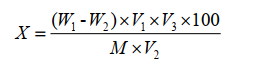 X— 样品中多糖含量（以葡萄糖计），mg/100g；W1—从标准曲线上查得样品测定液中含粗多糖的质量，mg；W2—从标准曲线上查得样品空白液中含粗多糖的质量，mg；M—样品质量，g；V1—样品沉淀物定容体积，mL；V2—移取沉淀物溶液量，mL；V3—移取液稀释体积，mL；100—单位换算系数。2三萜及甾醇的测定2.1仪器与设备2.1.1 电子分析天平：精度0.1 mg。2.1.2 紫外可见分光光度计：±2 nm。2.1.3 超声波清洗器：功率≥45 W。2.1.4 电热恒温水浴锅：±0.5 ℃。2.2 试剂与溶液2.2.1 高氯酸，分析纯。2.2.4 冰醋酸，分析纯。2.2.5 香草醛，分析纯。2.2.6 乙酸乙酯，分析纯。2.3对照品溶液制备齐墩果酸对照品的配制：取齐墩果酸对照品（纯度≥98%）适量，精密称定，加甲醇制成每1 mL含0. 2 mg的溶液，即得。香草醛冰醋酸溶液（临用现配）：精密称取香草醛0.5 g，加冰醋酸使溶解成10 mL，即得。2.4标准曲线的绘制精密量取对照品溶液0.1、0.2、0.3、0.4、0.5 mL，分别置15 mL具塞试管中，挥干，放冷，精密加入新配制的香草醛冰醋酸溶液0.2 mL，高氯酸0.8 mL，摇匀，在70℃水浴中加热15min，立即置冰浴中冷却5分钟，取出，精密加入乙酸乙酯4 mL，摇匀。用分光光度计于546	nm波长处测定吸光度，以吸光度为纵坐标、浓度为横坐标绘制标准曲线。2.5 样品的处理取本品粉末约2 g，精密称定，置具塞锥形瓶中，加乙醇50 mL，超声处理（功率140W，频率42kHz）45分钟，滤过，滤液置100 mL量瓶中，用适量乙醇，分次洗涤滤器和滤渣，洗液并入同一量瓶中，加乙醇至刻度，摇匀，即得。2.6 样品的测定精密量取供试品溶液0.2 mL，置15 mL具塞试管中，照标准曲线制备项下的方法，自“挥干”起，同法操作，测定吸光度，从标准曲线上读出供试品溶液中齐墩果酸的含量，计算，即得。2.7 结果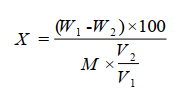 X— 样品中三萜及甾醇含量（以齐墩果酸计），mg/100g；W1—从曲线上查得样品测定液中含三萜及甾醇的质量，mg；W2—从曲线上查得样品空白液中含三萜及甾醇的质量，mg；M— 样品质量，g；V1—样品测定液总体积，mL；V2—比色测定时所移取样品测定液的体积，mL。【储存】存放于通风、干燥、阴凉的仓库内，严禁与有害、有异味、有腐蚀性的物品混贮，堆放须隔墙离地。防霉，防蛀。【产品剂型及生产工艺要求】片剂（含片、咀嚼片、口服片）、硬胶囊、软胶囊、粉剂、口服溶液、颗粒剂，茶剂（不含茶叶）灵芝原料在产品备案时，允许仅以物理粉碎，或仅经水提取，制成产品时不应再有其他引起物质基础发生改变的生产工艺。灵芝打粉的主要参考工艺为：粉碎、灭菌（一般采取湿热灭菌等灭菌方法），干燥，过筛（80-100 目）灵芝经水提取的主要参考工艺为：粉碎、过筛（10 目），水煎 2-3 次（水量：10-12 倍，时间：1-2h），过滤（200目），浓缩，干燥——————————原料名称每日用量每日用量每日用量每日用量功效名称用量范围适宜人群不适宜人群注意事项功效灵芝4-6g免疫力低下者少年儿童、孕妇、乳母增强免疫力项目要求色泽全体表面呈浅黄褐色或黄白色。断面浅黄白色。滋味、气味气微而特异，味微苦、甘状态赤芝：外形呈伞状，菌盖肾形、半圆形或近圆形，直径 10～18cm，厚1～2cm。皮壳坚硬，黄褐色至红褐色，有光泽，具环状棱纹和辐射状皱纹，边缘薄而平截，常稍内卷。菌肉白色至淡棕色。菌柄圆柱形，侧生，少偏生，长 7～15cm，直径 1～3.5cm，红褐色至紫褐色，光亮。孢子细小，黄褐色。紫芝：皮壳紫黑色，有漆样光泽。菌肉锈褐色。菌柄长 17～23cm。栽培品 子实体较粗壮、肥厚，直径 12～22cm，厚 1.5～4cm。皮壳外常被有大量粉尘样的黄褐色孢子。项目指标检测方法水分，%                        ≤17.0GB 5009.3灰分，%                        ≤3.2GB 5009.4铅（以Pb计），mg/kg            ≤1.0GB 5009.12总砷（以As计），mg/kg          ≤0.5GB5009.11总汞（以Hg计），mg/kg            ≤0.1GB 5009.17镉（以Cd计）， mg/kg            ≤0.2GB 5009.15农药名称残留物最大残留量mg/kg检测方法丁硫克百威丁硫克百威0.01GB 23200.13乐果乐果0.01GB 23200.113、GB 23200.116、GB/T 5009.145、GB/T 20769、硫丹α-硫丹和β-硫丹及硫丹硫酸酯之和0.05GB/T5009.19杀扑磷杀扑磷0.05GB 23200.8、GB 23200.113、GB 23200.116、GB/T 4553、乙酰甲胺磷乙酰甲胺磷0.05GB 23200.113、GB 23200.116、GB/T 5009.103、GB/T 5009.145特丁硫磷特丁硫磷及其氧类似物（亚砜、砜）之和，以特丁硫磷表示。0.01SN/T 4591三氯沙螨醇三氯沙螨醇（o，p'-异构体和p,p'-异构体之和0.01GB 23200.110、GB/T 5009.176项目指标检验方法多糖，%        ≥0.90（以无水葡萄糖（C6H12O6）计）1 多糖的测定三萜及甾醇，%  ≥0.50 (以齐墩果酸（C30H48O3）计)2 三萜及甾醇的测定